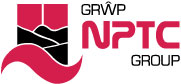 Microteaching Reflective Evaluation FormStudent name: Observation No:Observation No:Date of observation: You are required to describe how your practice reflects theory and/or models of good practice (400 words).  You are required to describe how your practice reflects theory and/or models of good practice (400 words).  You are required to describe how your practice reflects theory and/or models of good practice (400 words).  You are required to describe how your practice reflects theory and/or models of good practice (400 words).  ReferencesReferencesReferencesReferences2.  Progress on targets from previous observation and impact of progress on the teaching and learning experience must be listed below. 2.  Progress on targets from previous observation and impact of progress on the teaching and learning experience must be listed below. 2.  Progress on targets from previous observation and impact of progress on the teaching and learning experience must be listed below. 2.  Progress on targets from previous observation and impact of progress on the teaching and learning experience must be listed below. Action pointAction pointProgress to date and impact of progress on the teaching and learning experienceProgress to date and impact of progress on the teaching and learning experience3. Targets for further development based on the experience of this lesson  (BULLET points only)3. Targets for further development based on the experience of this lesson  (BULLET points only)3. Targets for further development based on the experience of this lesson  (BULLET points only)3. Targets for further development based on the experience of this lesson  (BULLET points only)